Участь в освітніх проєктах  класних керівників та учнів у 2022/2023 навчальному роціПротягом 2022/2023 навчального року члени методичної кафедри класних керівників  реалізовували такі освітні проєкти:Проєкт «Українець – це на все життя» (учні 1-9 класів) мета: ознайомити учнів з багатством культурної спадщини українського народу; формувати в учнів народознавчі компетентності; розвивати творчі здібності; виховувати почуття національної гідності, поваги до звичаїв та традицій своєї країни, своєї родини.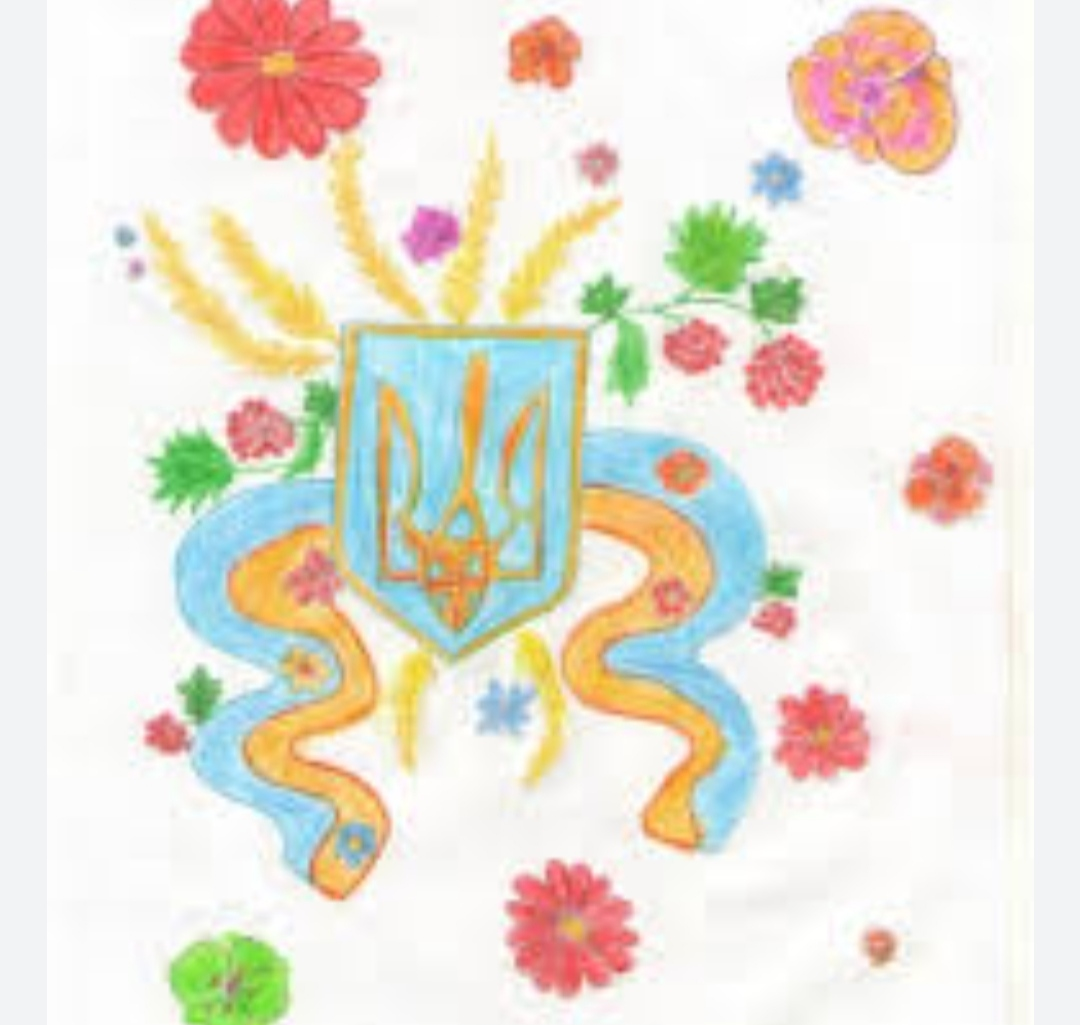 Малюнок Дмитренка Лева 5-А кл.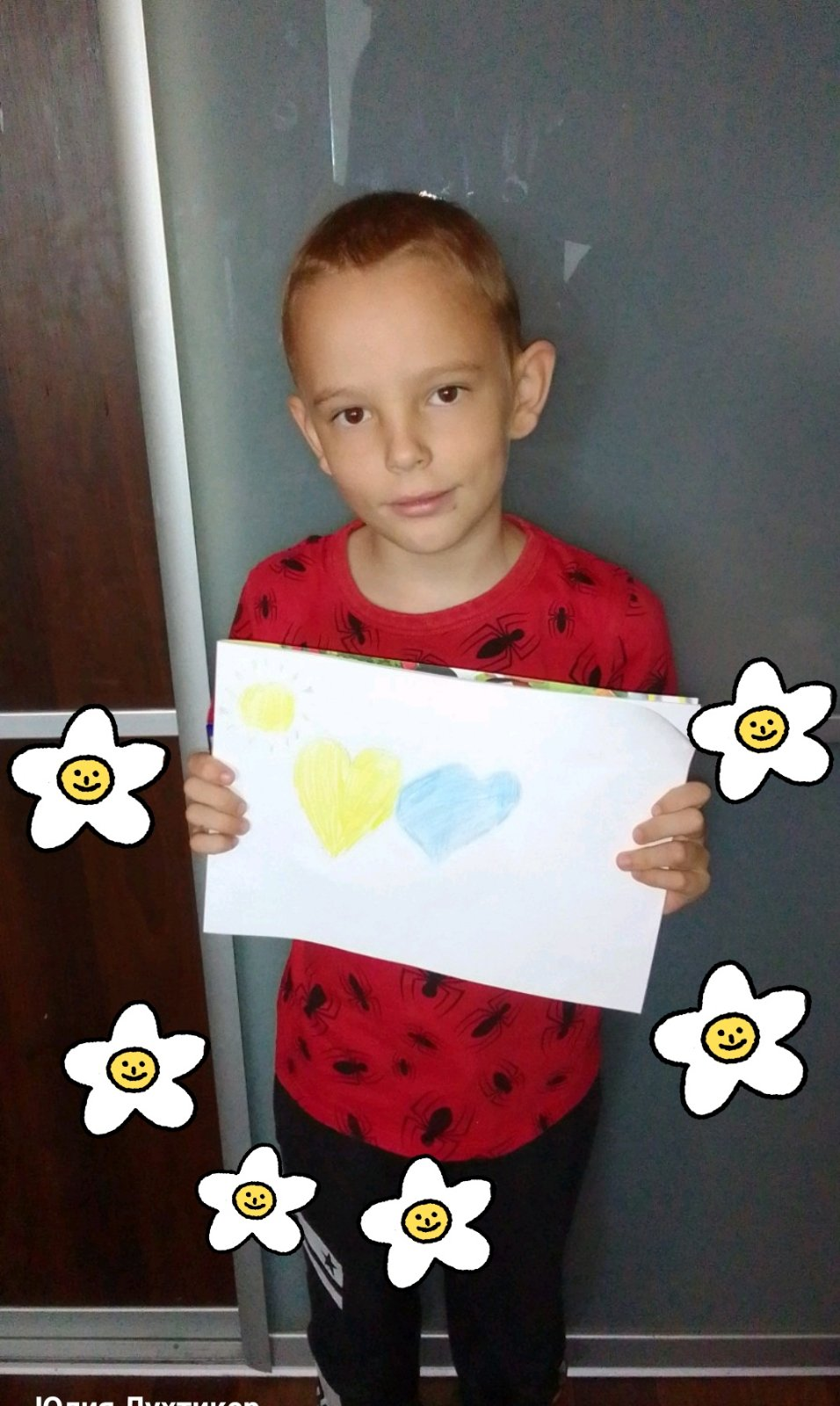 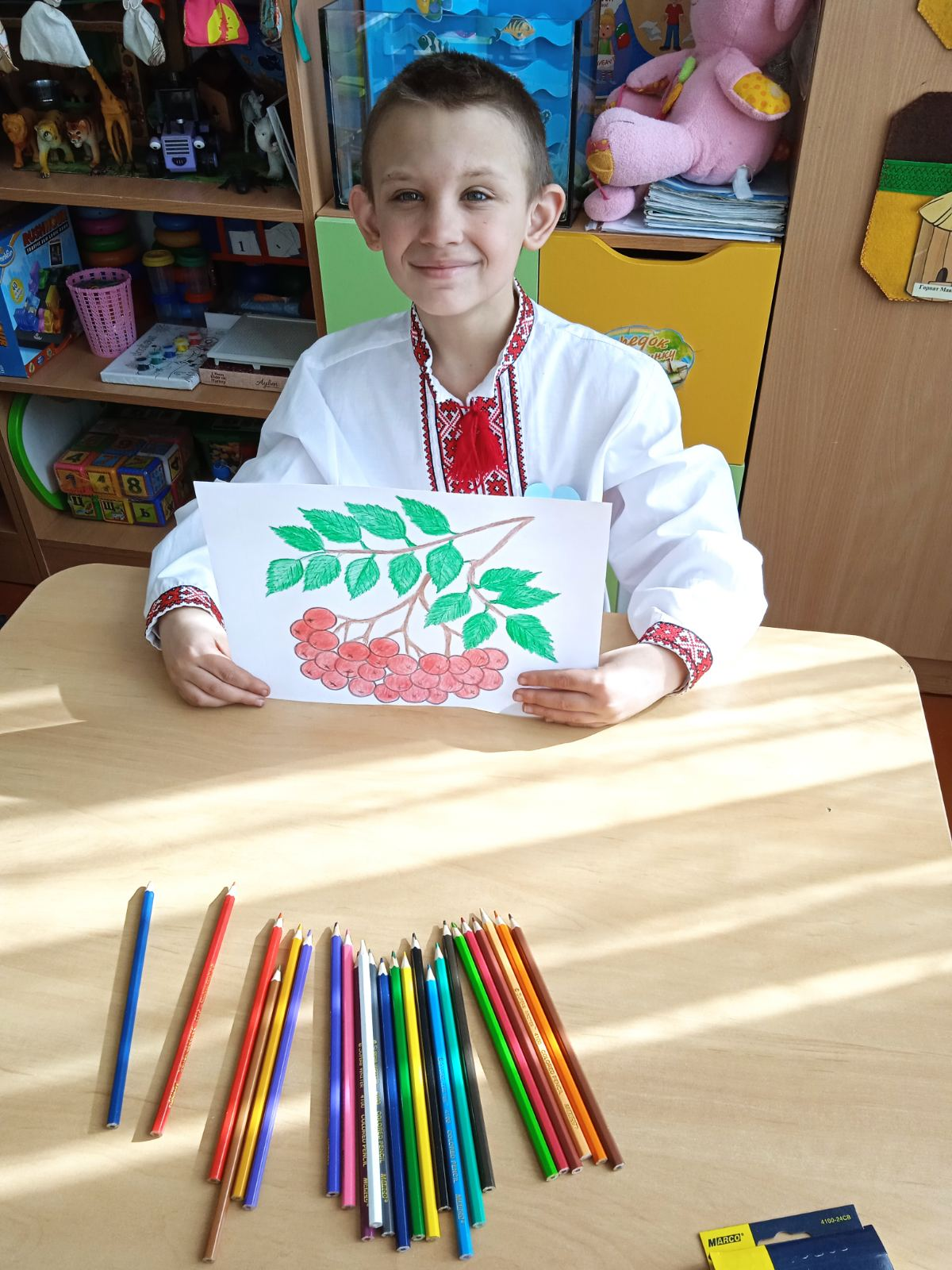 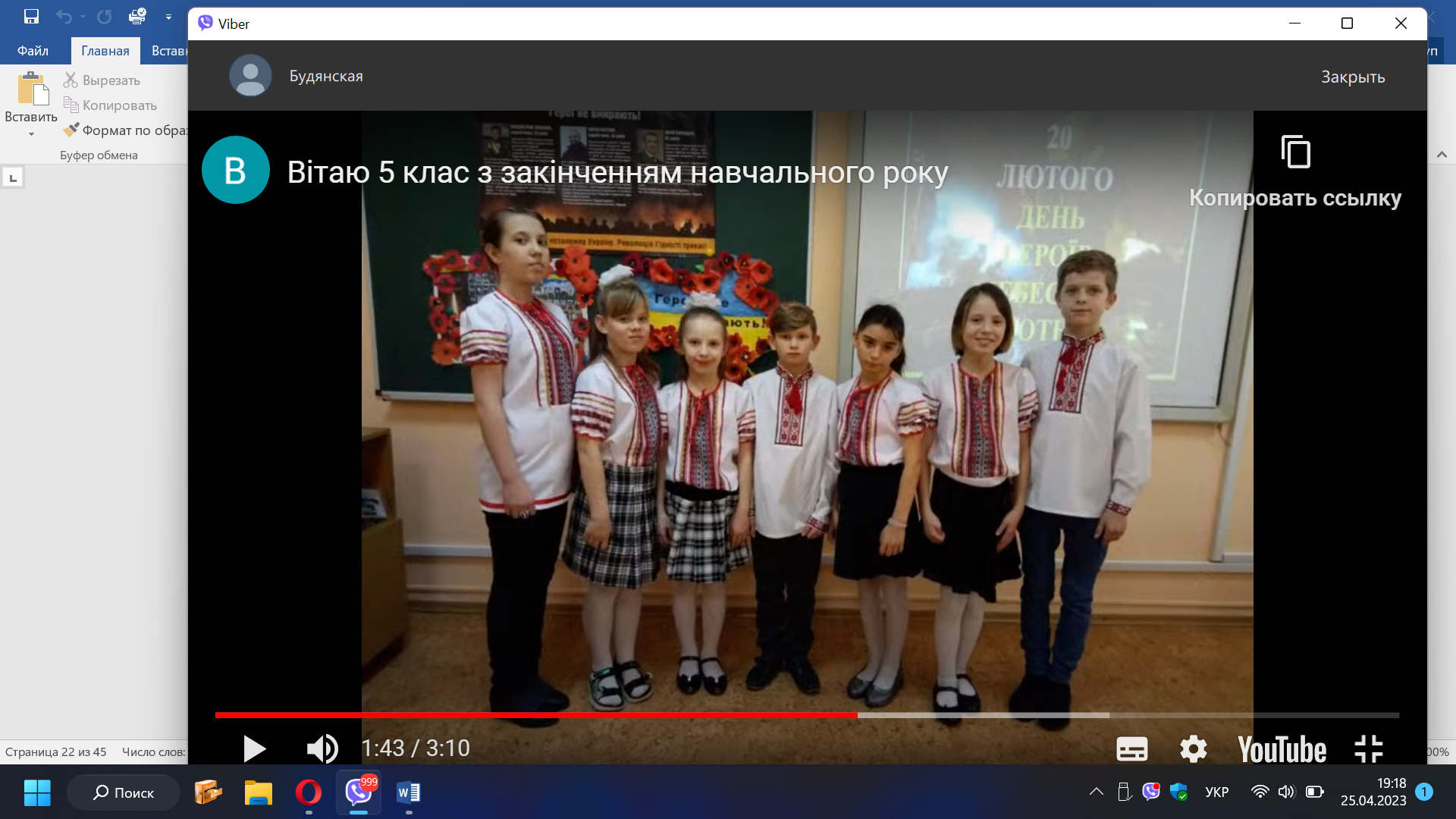 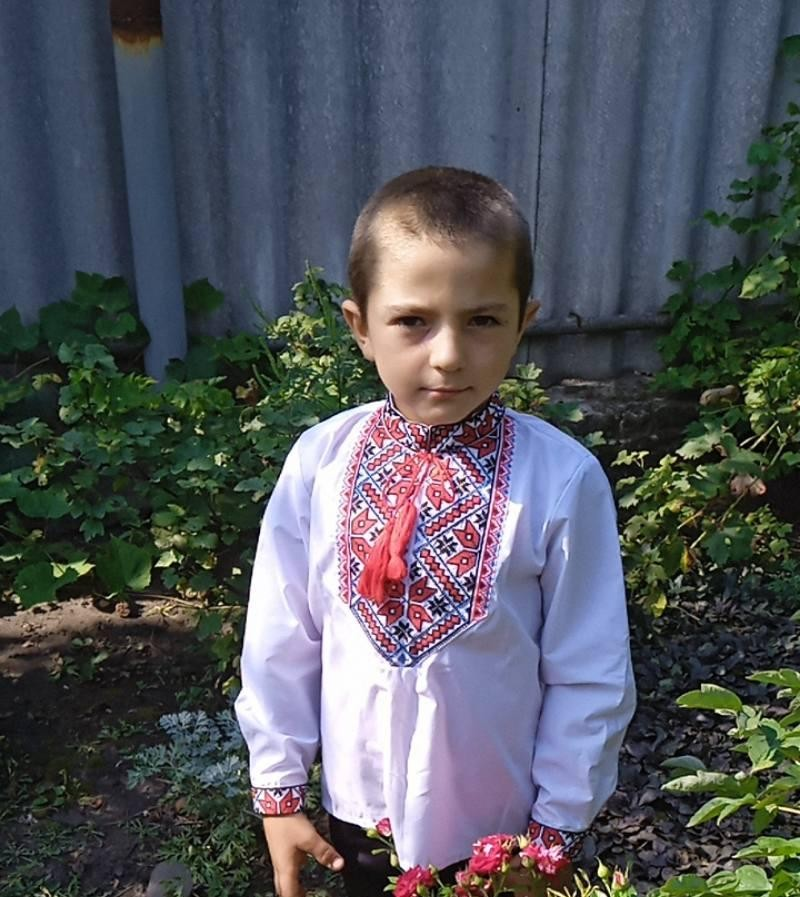 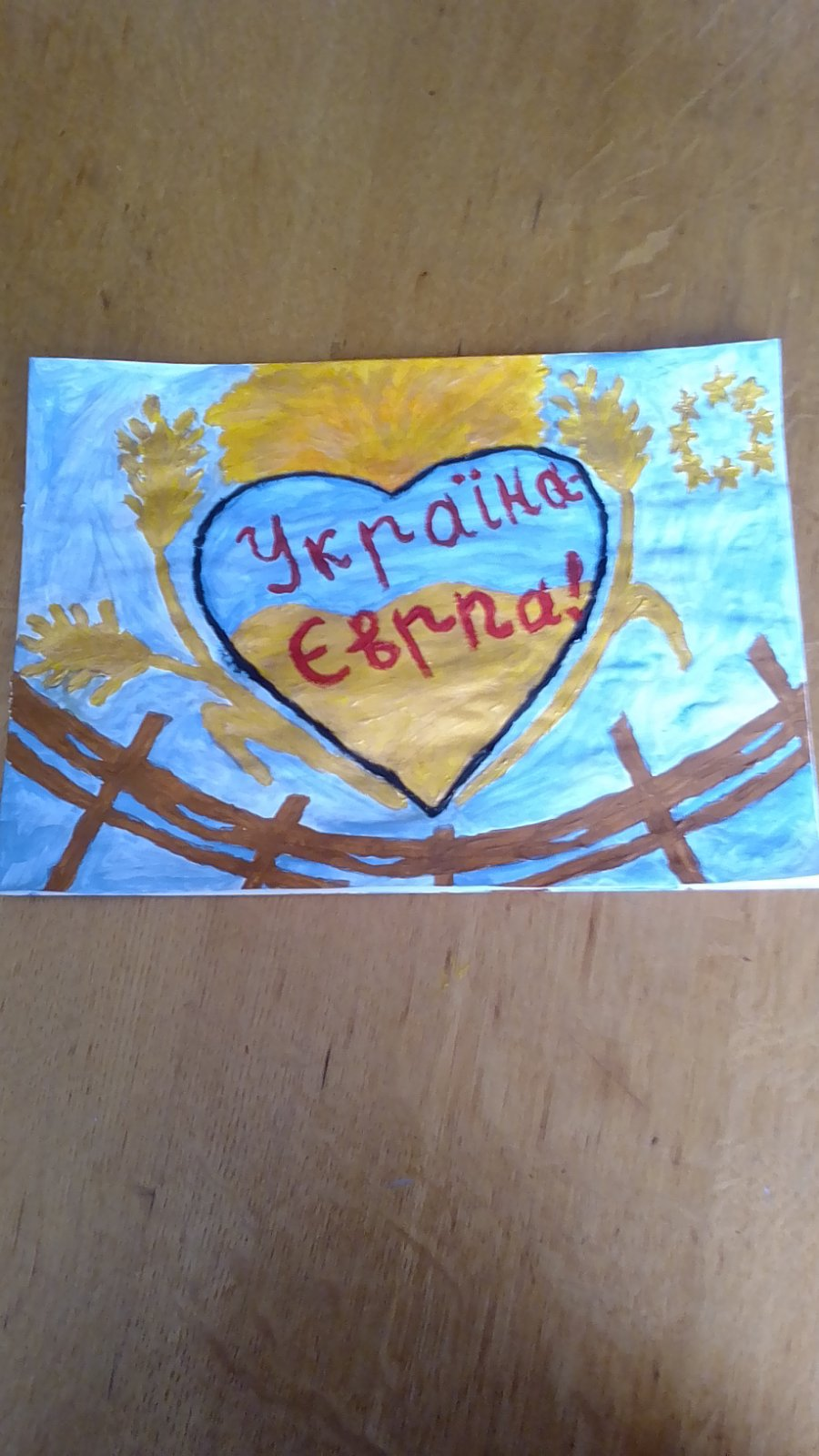 Творчий проєкт «Прекрасний світ навколо мене» (учні 1-4 кл.)мета: навчання учнів технологіям творчої діяльності,  формування в учнів практичних знань і навичок; залучення учнів до світу прекрасного; розвиток вміння та навичок самостійно відбирати, систематизувати, аналізувати інформацію; розвивати комунікативні та практичні навички, вміння працювати творчо; виховувати шанобливе ставлення до оточуючого світу.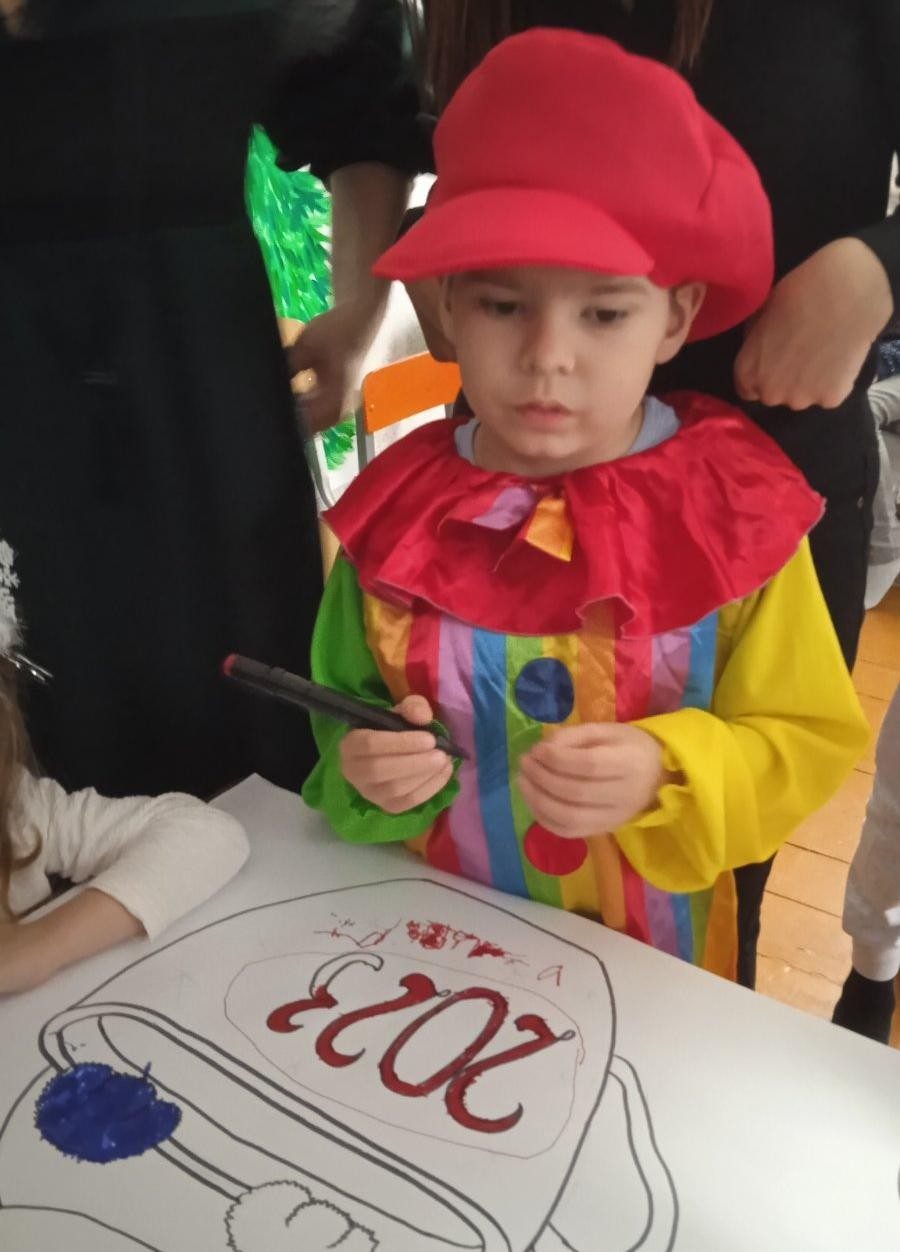 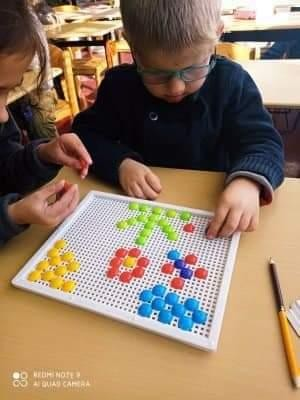 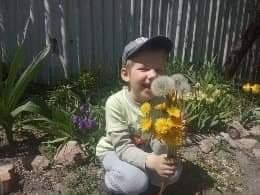 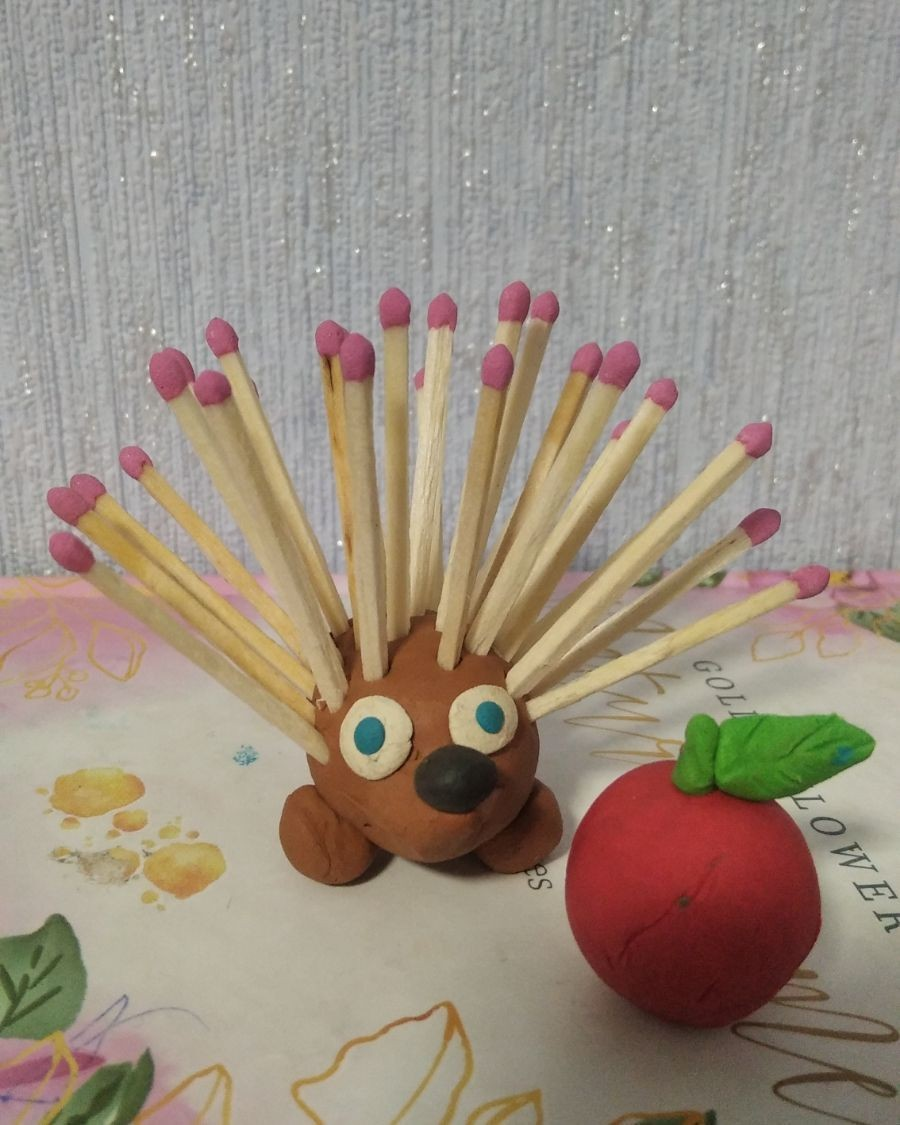 Проєкт «Сім'я - як маленький Всесвіт» (учні 1-9кл.)Девіз проєкту «Сім’я - в купі, не страшна і хмара».мета: залучати батьків до активної співпраці для розв’язання важливих шкільних проблем; пропагувати кращий досвід виховання дітей у сім’ї; надавати допомогу та підтримку батькам у складних життєвих ситуаціях; інформувати батьків щодо шкільного життя, освітнього процесу, продемонструвати, яку посильну допомогу кожен може надати по господарству батькам та родині; підтримати дружні та товариські відносини в сім’ях школярів. Проєкт триває в реалізації.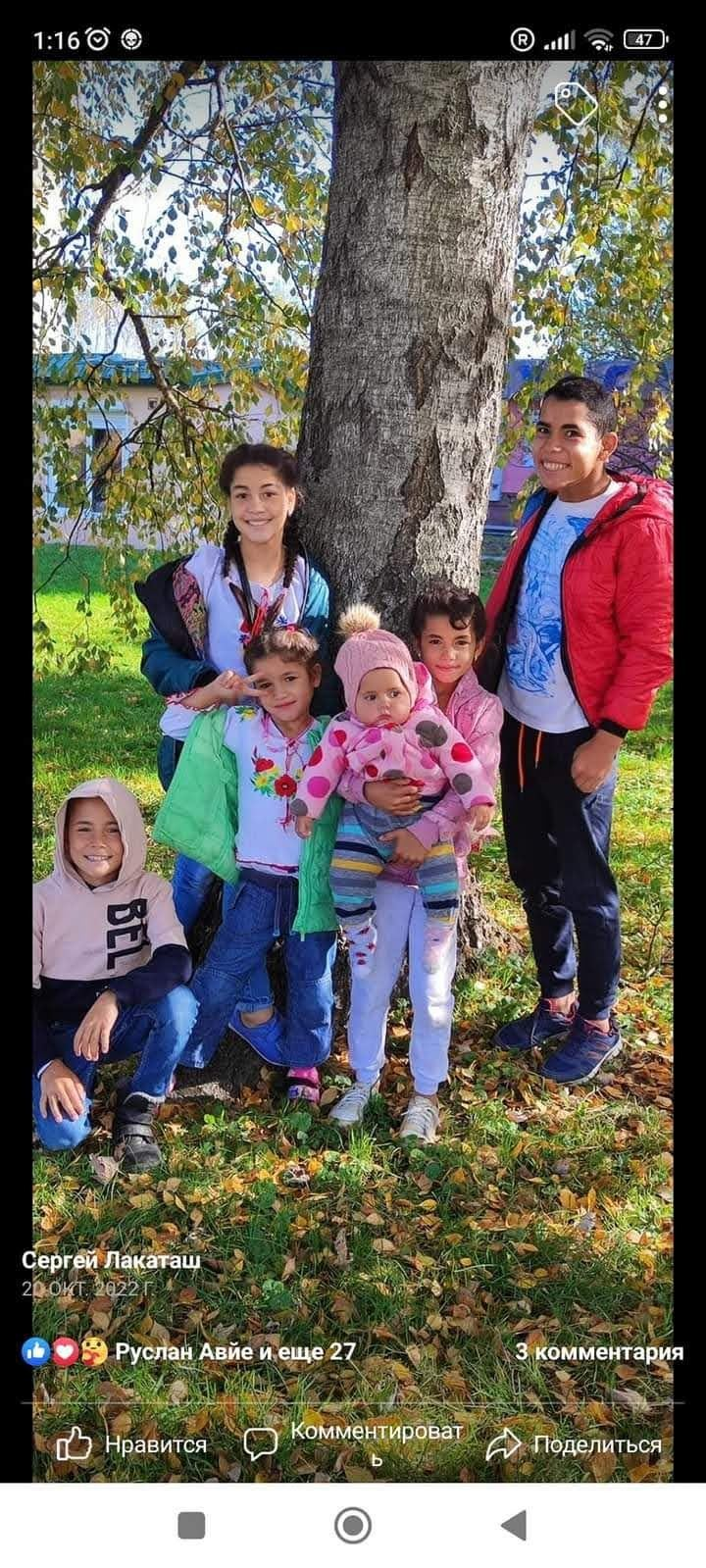 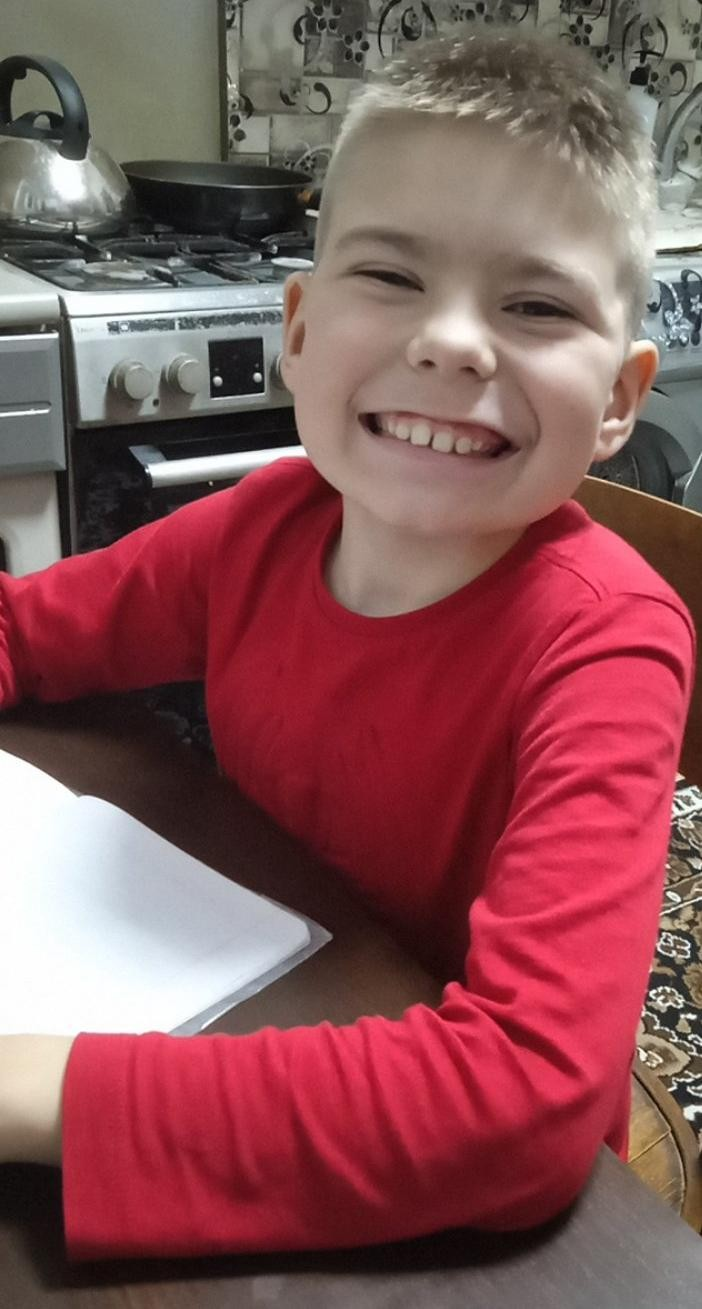 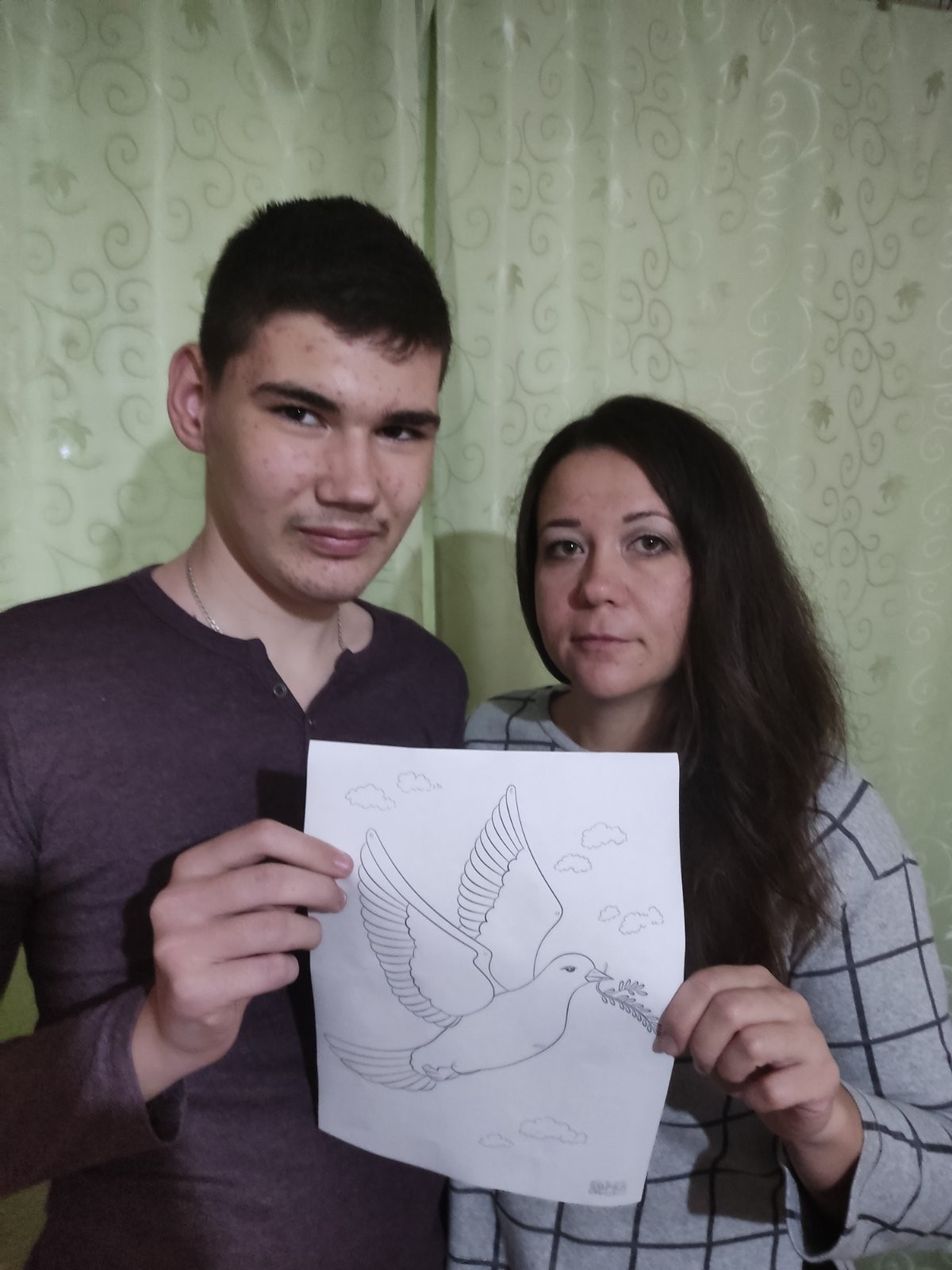 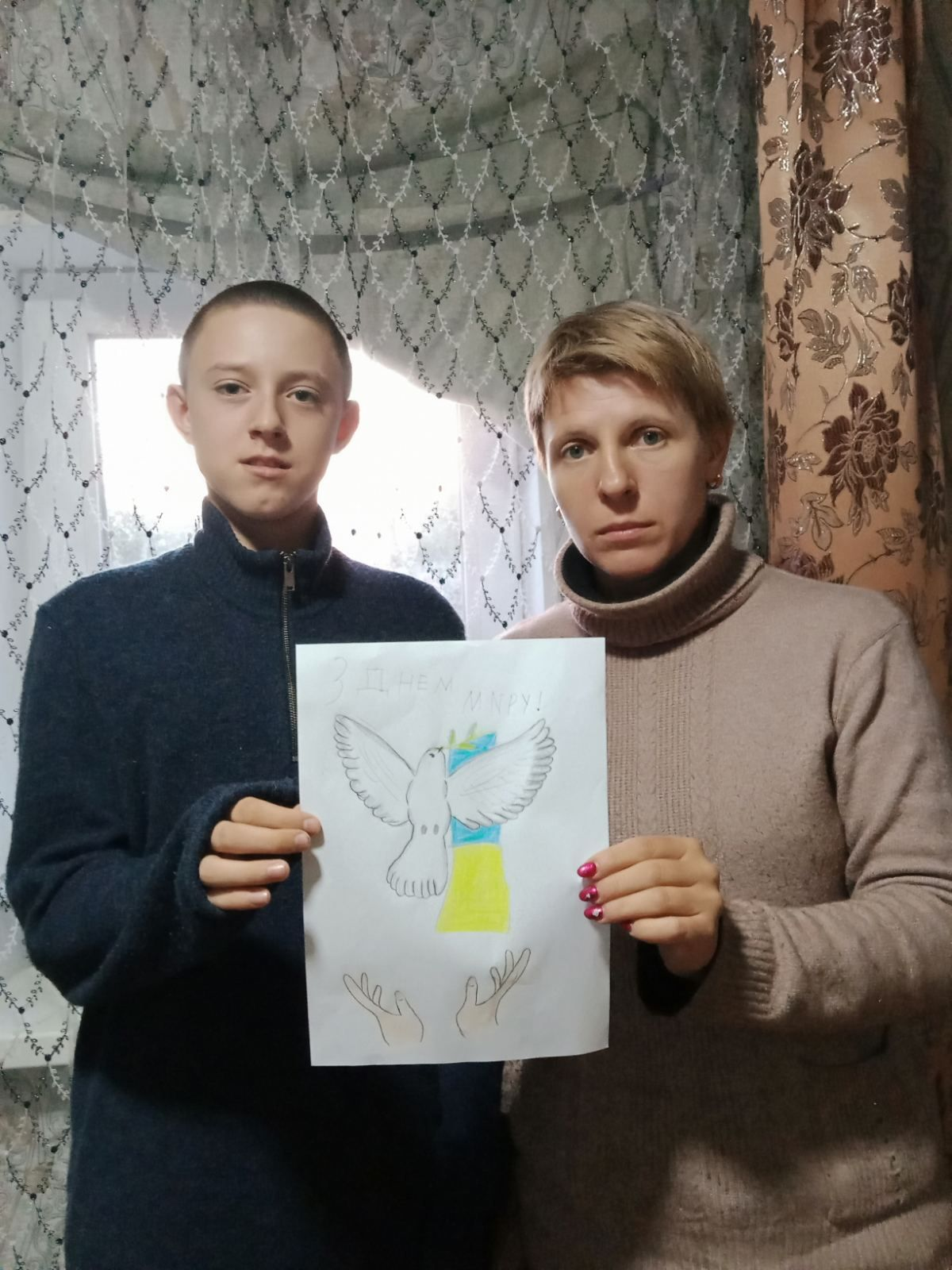 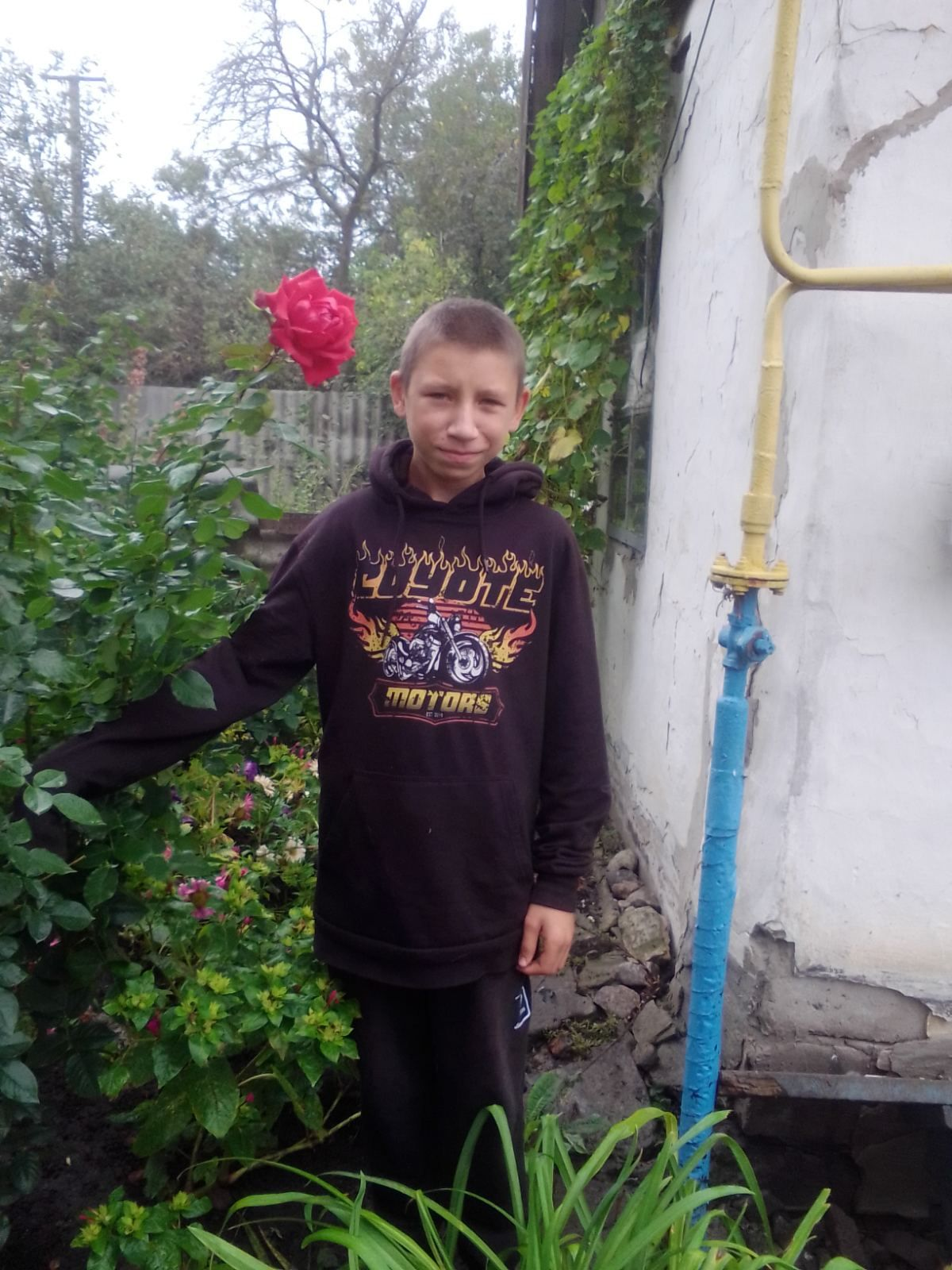 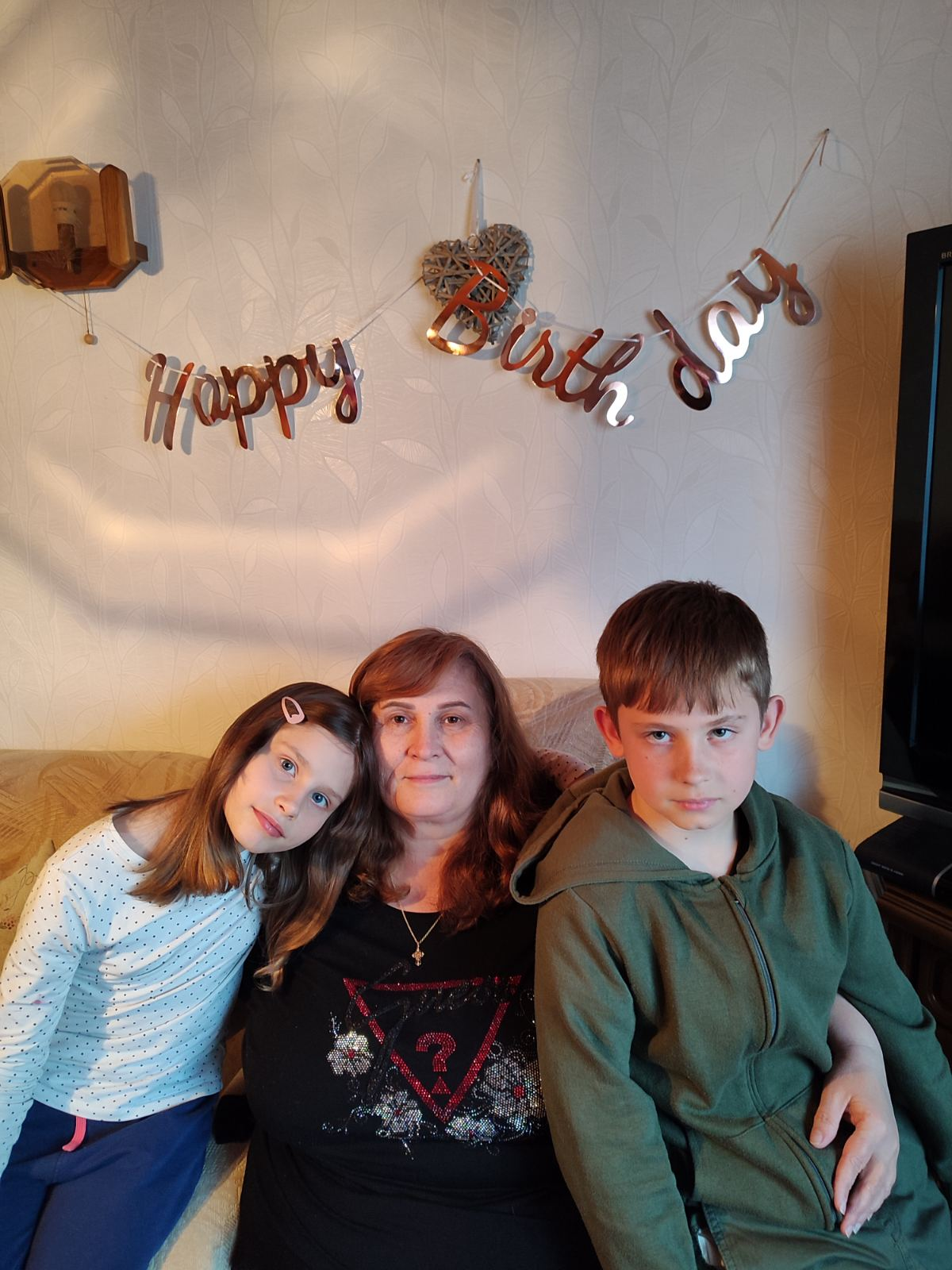 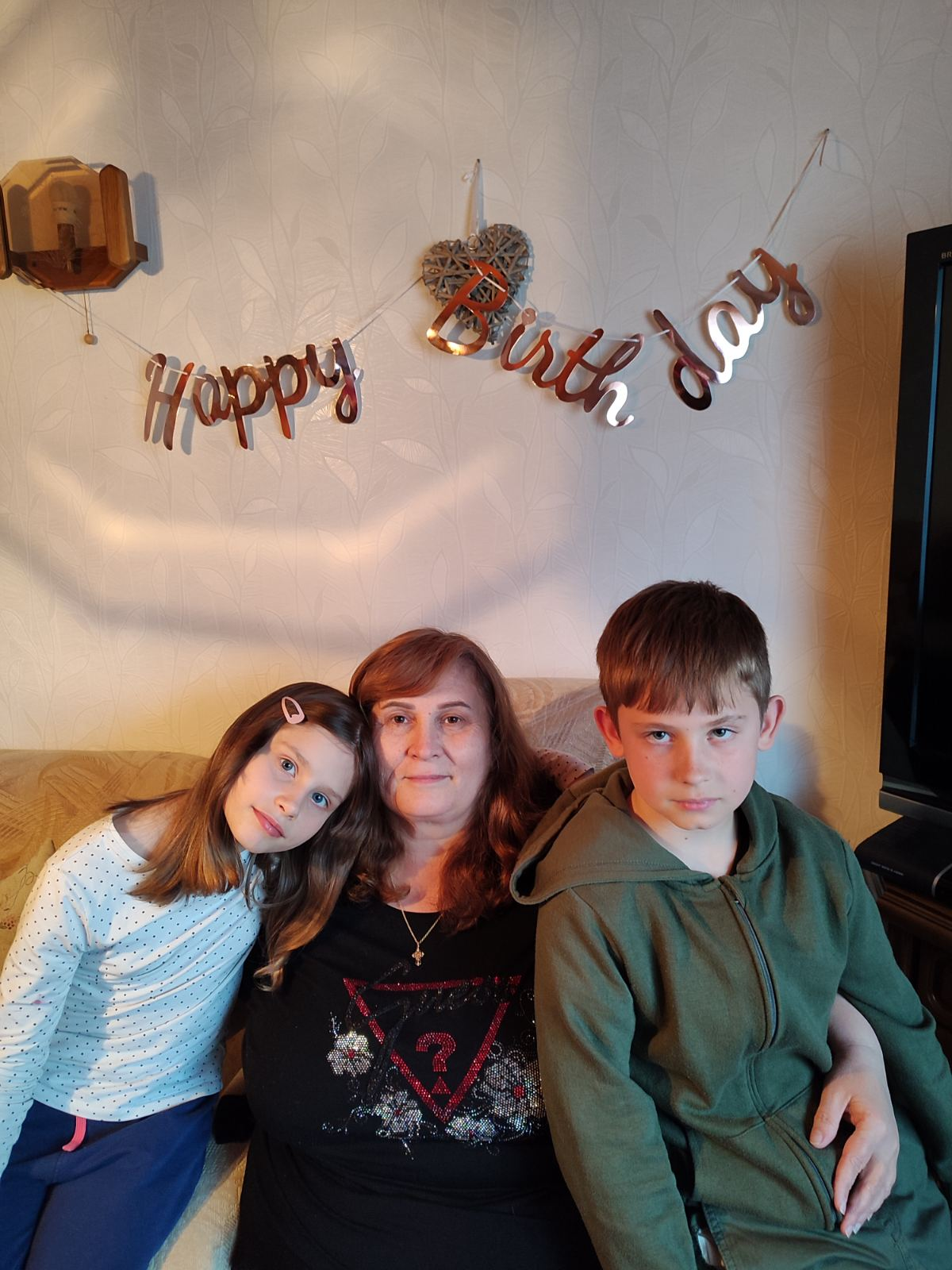 